Wyoming Department of Education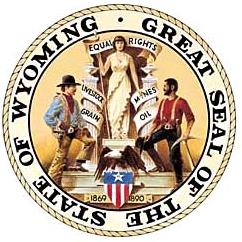 Cindy Hill, Superintendent of Public InstructionHathaway Building, 2nd Floor, 2300 Capitol Avenue	Cheyenne WY  82002-0050	Phone: (307) 777-7675 | Fax: (307) 777-6234 | Website: edu.wyoming.gov	District Highly Qualified Teacher PlanP.L. 107-110 – No Child Left Behind (NCLB)Section 1119 (a)(3) of NCLB requires that “each local educational agency receiving assistance under this part (Title I) shall develop a plan to ensure that all teachers teaching within the school district served by the local educational agency are highly qualified…”District Name						District I.D. NumberSuperintendent’s Name					District AddressCity							Zip CodeLocal Contact Name					Telephone NumberDISTRICT ASSURANCES RELATED TO HIGHLY QUALIFIED TEACHERSThe district has a process for checking and monitoring the certification and highly qualified status of all district teachers and paraprofessionals.  Position assignments are made with careful attention to the qualification of each individual educator.The district has procedures for developing individual teacher plans for becoming highly qualified that provide for clear and direct communication between the district and the teachers.The district supports the procedure necessary to assist each teacher who is not highly qualified with becoming highly qualified in his/her assigned teaching area.The district has policies and procedures to prohibit the use of any federal funds to pay the salary of any teacher who does not meet the NCLB and state definitions of highly qualified.Districts with one or more Exception Authorization (EA) Special Education Teachers:Special Education (SpEd) student services are planned, developed, and delivered by a fully licensed and Highly Qualified SpEd teacher who provides supervision and direction for the educator on an EA in SpEd.Districts with more than one school serving the same grade band(s):The district is annually analyzing the equitable distribution of highly qualified and experienced teachers.Signature of WDE Official (indicates plan approval)					             Date
  100% of the teachers in this school are highly qualified in their current teaching assignment.Teachers with Individual Professional Development Plans for becoming Highly Qualified:Insert additional rows as needed	(Complete a chart (Section I) for each school whose teachers are not all highly qualified and submit with District Sections II-V.Insert additional rows as needed.Complete “Resources” column as appropriate.	**Please see the analysis example provided on the WDE website under Title II. The district should perform this analysis or something similar every school year. Insert additional rows as needed.Complete “Resources” column as appropriate.       Insert additional rows as needed.
      Complete “Resources” column as appropriate.Signature of Authorized District Representative (indicates adherence to assurances)DateSchool:  Principal:Date:Teacher NameGradeContent AreaPlan of ActionIntended date of completionMonitoring DatesCompletion DateSupportDistrict Support CategoryResources:Funding Source            AmountResources:Funding Source            AmountPerson ResponsibleNumber of TeachersDescription (if appropriate)Test Fees Reimbursement (Praxis)Tuition ReimbursementTutoringReassignmentOther (describe)TotalDistrict ActionPerson ResponsibleResources:Fund Source    Dollar AmountResources:Fund Source    Dollar AmountDescribe Monitoring ProcessDistrict ActionPerson ResponsibleResources:Fund Source    Dollar AmountResources:Fund Source    Dollar AmountDescribe Monitoring ProcessDistrict ActionPerson ResponsibleResources:Fund Source    Dollar AmountResources:Fund Source    Dollar AmountDescribe Monitoring Process